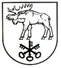 DZŪKIJOS KAIMO PLĖTROS PARTNERIŲ ASOCIACIJOS(DZŪKIJOS VVG)VALDYBOS POSĖDŽIO DARBOTVARKĖValdybos posėdžio data:  2016 m. rugsėjo 26 d. 15.00 val.Vieta: Lazdijų rajono savivaldybės administracijos posėdžių salė ( Vilniaus g. 1, Lazdijai).Posėdžio darbotvarkė:1. Dėl  Dzūkijos VVG darbuotojų įdarbinimo.2. Dėl  Dzūkijos VVG darbuotojų finansinio skatinimo.3. Dėl  Lazdijų rajono kaimo plėtros strategijos 2016-2023  metams.4. Einamieji klausimai. 